Fourier methodProve the following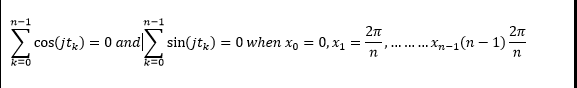 